Marca da bollo – Autocertificazione di autenticità.Autocertificazione autenticità marca da bollo (può essere inserita la copia della marca da bollo con indicazione dell'oggetto della gara e del CIG, sottoscritta digitalmente)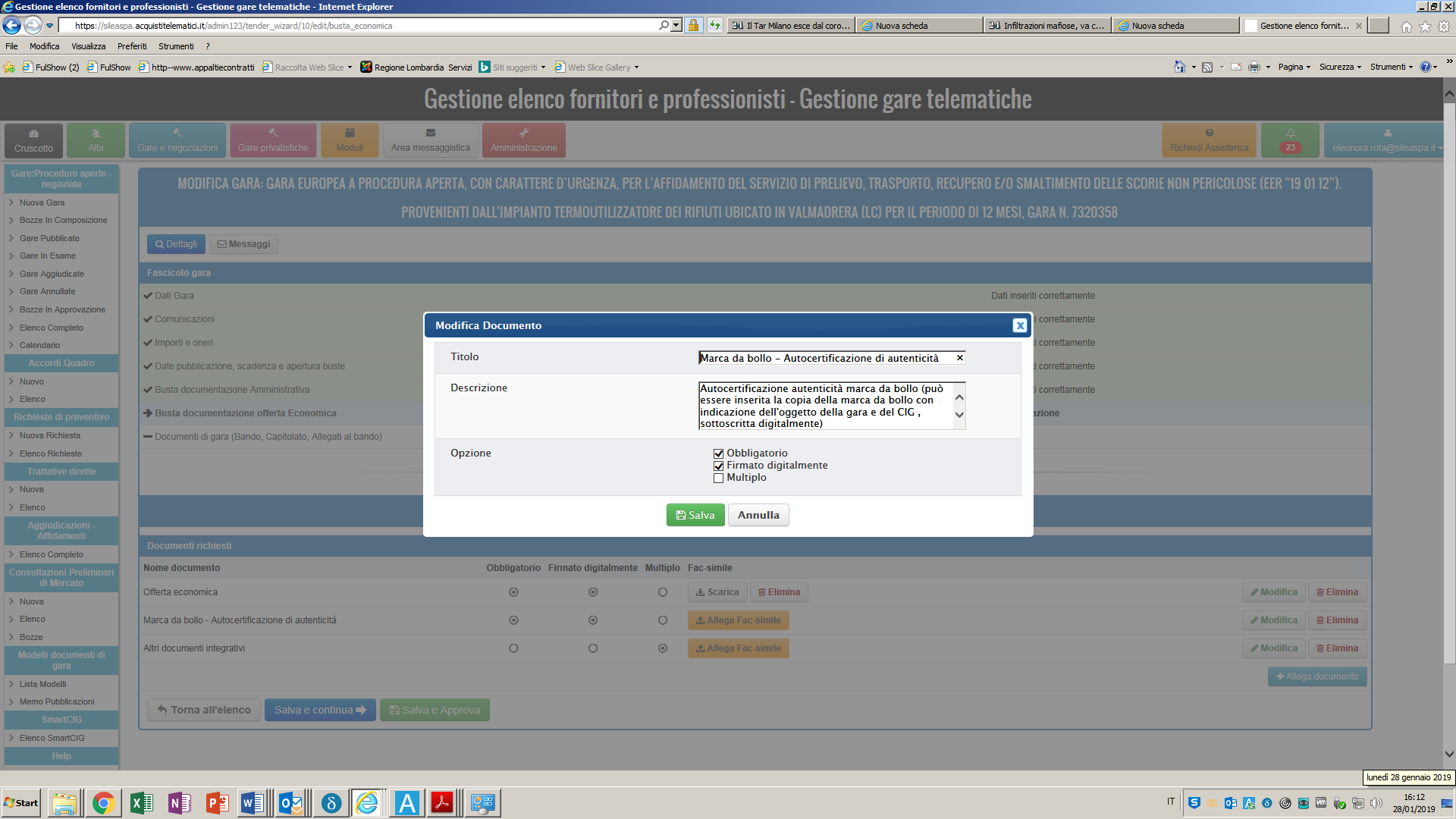 